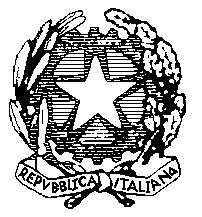 ISTITUTO MAGISTRALE “MARIA IMMACOLATA”PIAZZA EUROPA, 37-71013 S. GIOVANNI ROTONDOTel.0882/456019-Fax 0882/451689Cod. mecc: FGPM05000Q – Cod. Fisc. 83002000715E-mail: fgpm05000q@istruzione.it -  fgpm05000q @pec.istruzione.itSito Internet: www.magistrale-immacolata.it---- o O o ---Prot. n°  5363-B/1                                                                                San Giovanni Rotondo, 28.10.2014CIRCOLARE N°17                                                                                                                   AI DOCENTIAL PERSONALE ATASEDE     OGGETTO: Codice disciplinare personale scolastico         Si comunica che sul sito dell’Istituto –link Amministrazione trasparente  Disposizioni generali     Atti generali è possibile consultare la sotto elencata documentazione:il Codice disciplinare per i pubblici dipendenti (d.p.c.m. 28/11/2000)le norme disciplinari per il personale docentele norme disciplinari e il codice per il personale A.T.A.le novità introdotte dal D.Lgs. 150/2009La stessa è affissa all’ex albo d’Istituto sia docente che a.t.a.                                                  Il Dirigente scolastico                                                   Prof. Pasquale Palmisano